 К а р а р                                                                               ПОСТАНОВЛЕНИЕ19 сентябрь  2013- йыл                     № 25                         19 сентября  2013 года О награждении Почетной грамотойРассмотрев предоставленные материалы администрация сельского поселения Юмашевский сельсовет муниципального района Чекмагушевский район Республики Башкортостан   п о с т а н о в л я е т:Наградить Почетной грамотой администрации сельского поселения Юмашевский сельсовет муниципального района Чекмагушевский  район  Республики Башкортостан Захарову Лену Николаевну -за  сохранение и дальнейшее развитие массового  художественного народного творчества,  инструментального, хореографического и вокального самодеятельного искусства  и  в связи 55-летием со дня  рождения.Поощрить денежной премией в размере одного месячного оклада. Глава сельского поселения:                                          Г.С.Тимофеев                         БАШ[ОРТОСТАН  РЕСПУБЛИКА]ЫСА[МА{ОШ  РАЙОНЫ муниципаль районЫНЫ@   ЙОМАШ АУЫЛ СОВЕТЫ АУЫЛ  БИЛ^м^]Е  ХАКИМИ^ТЕ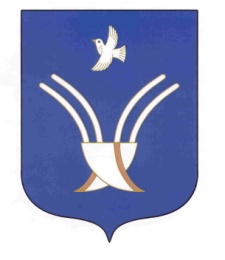 Администрациясельского поселения Юмашевский сельсоветмуниципального района   Чекмагушевский район Республики Башкортостан